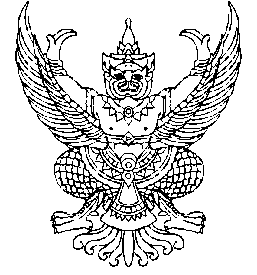 ที่  มท  0810.7/ว ถึง  สำนักงานส่งเสริมการปกครองท้องถิ่นจังหวัด ทุกจังหวัด ด้วยกรมส่งเสริมการปกครองท้องถิ่นได้จัดพิมพ์แบบประเมินประสิทธิภาพขององค์กรปกครองส่วนท้องถิ่น (Local Performance Assessment: LPA) ประจำปี 2564 เพื่อให้ทีมประเมินประสิทธิภาพขององค์กรปกครองส่วนท้องถิ่นใช้ในการตรวจประเมินประสิทธิภาพขององค์กรปกครองส่วนท้องถิ่นและเพื่อให้องค์กรปกครองส่วนท้องถิ่นใช้ในการรับการตรวจประเมินฯ จากทีมประเมินประสิทธิภาพขององค์กรปกครองส่วนท้องถิ่นที่จังหวัดแต่งตั้งเพื่อเป็นการเตรียมความพร้อมในการตรวจประเมินประสิทธิภาพขององค์กรปกครองส่วนท้องถิ่น ประจำปี 2564 จึงขอส่งแบบประเมินประสิทธิภาพขององค์กรปกครองส่วนท้องถิ่น ประจำปี 2564 ให้สำนักงานส่งเสริมการปกครองท้องถิ่นจังหวัด เพื่อแจกจ่ายให้กับทีมประเมินประสิทธิภาพขององค์กรปกครองส่วนท้องถิ่นและองค์กรปกครองส่วนท้องถิ่น รายละเอียดปรากฏตามสิ่งที่ส่งมาพร้อมนี้ 						       กรมส่งเสริมการปกครองท้องถิ่น						                   พฤษภาคม  2564กองพัฒนาและส่งเสริมการบริหารงานท้องถิ่นกลุ่มงานส่งเสริมการบริหารกิจการบ้านเมืองที่ดีท้องถิ่น โทร. 02 241 9000 ต่อ 2312โทรสาร 02 241 6956                                                                                                            ผู้ประสานงาน นางสาวชนเนษฎ์ แก้วพุฒ โทร 095-669-3645 แบบรายงานการจัดส่งแบบประเมินประสิทธิภาพขององค์กรปกครองส่วนท้องถิ่น (Local Performance Assessment : LPA) ประจำปี 2564************************************สำนักงานส่งเสริมการปกครองท้องถิ่นจังหวัด .........................................................ผู้รายงานชื่อสกุล....................................................................  ตำแหน่ง .........................................................โทรศัพท์สำนักงาน...................................................  มือถือ ………....................................................หมายเหตุ   จัดส่งแบบรายงานให้กองพัฒนาและส่งเสริมการบริหารงานท้องถิ่น	     กลุ่มงานส่งเสริมการบริหารกิจการบ้านเมืองที่ดีท้องถิ่น ทางโทรสารหมายเลข 0-2241-6956	     หรือ e-mail: dla0810_7@dla.go.thรายการจำนวนที่จัดส่งให้จำนวนที่ได้รับครบถ้วน/    ไม่ครบถ้วนจำนวนที่ขาดส่งแบบประเมินประสิทธิภาพขององค์กรปกครองส่วนท้องถิ่น (Local Performance Assessment : LPA) 